Dear (Name of Sponsor or Sponsor’s Company name)The Annual Event (name of the event) has played a major role in promoting and expanding the (name of your company). This event has always been our topmost priority in getting new customers and retaining our existing loyal customers. With the generous sponsorship from (Sponsor name or their company name) we have been able to see some amazing outcomes in this event.With your support and guidance, we have been able to reach out to wider customer base through this event. The number of participation has been the highest this year with your assistance and brand promotion.Also, it is not about the participation that we feel grateful. We appreciate and feel humbled to have been able to acquire and built such a trustworthy relationship with you and your team. The regular inputs from your team, their constant involvement seemed like a blessing in disguise for us. We would highly recommend your mentorship and guidance for our future endeavors too.Lastly, it was a pleasure associating with you (name of Sponsor or the company’s name) over (name of the event). We look forward to working with you and your team in the future.Thanking you.Yours sincerely,(Your name)(Your Designation)(Your Company Name)(Your contact number)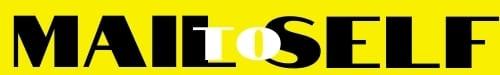 